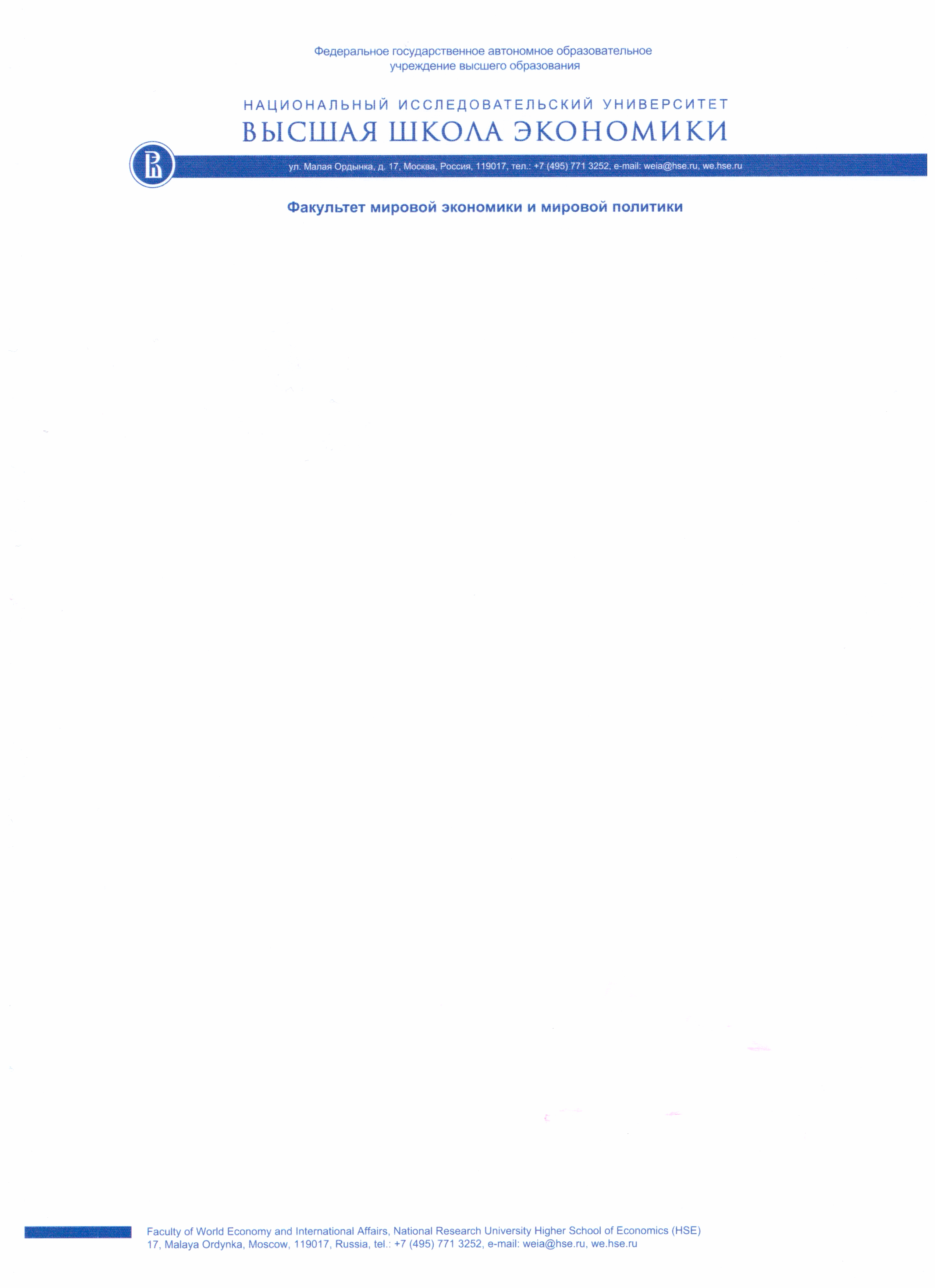 ANNEX 1. ABSTRACTThe 2nd International Conference "EAST AND WEST IN THE NEW TRANSFORMATION PHASE: 
ASIA ENCOUNTERING THE CHALLENGES OF DEGLOBALIZATION"December 16th – 17th, 2020 
Moscow, Russian FederationFull Name in EnglishPlace of work, StatusResearch Topic in EnglishWhich section do you prefer to participate in?Day 1. Plenary Session "The Rise of Asia” as a Long-Term Trend: the Degree of Sustainability"Day 1. Section 1 "The Asian Century" - Chimera or Reality: a New Configuration of Power between West and East"Day 2. Round Table "How Different Countries Tackled Crises: Lessons from the Past"Day 2. The Youth Section of the Conference "The Role of Regional Powers in Resolving Crises in the East"Abstract in English (Guidelines for abstracts: 500 to 800 words in English. Abstracts are to be attached to the application form during the online registration.)